Hip Board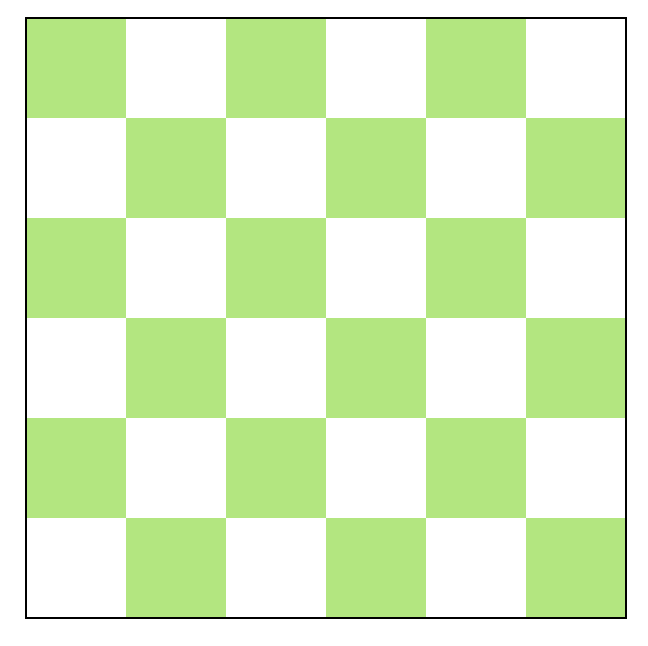 